Beste scouters! Wees paraat want het nieuwe scoutsjaar staat voor de deur! Wij, de leiding, hebben er alvast zin in en kijken ernaar uit om er weer een super-mega-top-jaar van te maken! Benieuwd wat er weer allemaal te beleven valt? Neem dan snel een kijkje en ontdek welke avonturen je zal meemaken! De groepsleidingGroepsleiding, wat is dat nu? Wel, bij dringende of belangrijke zaken kan je altijd bij de groepsleiding terecht. Zij zullen jullie helpen om eventuele problemen op te lossen. Dit scoutsjaar zijn er enkele veranderingen binnen de groepsleiding. Vanaf nu bestaat de groepsleiding uit Laura De Vilder (groepsleidster), Hanne Vogelaers (groepsleidster) en Dinah Kerrami (groepsleidster). De groepsadministratieVia de groepsadministratie kunnen we jullie op de hoogte houden van de gebeurtenissen in de scouts. Om deze communicatie vlot te laten verlopen is het belangrijk om jullie zo snel mogelijk in te schrijven en na te kijken of je e-mail adres klopt. Dit kunnen jullie doen op de startdag. Ben je toch nog niet zeker of je je meteen wilt inschrijven, geen zorgen! Je kan je nog tot en met 18 oktober inschrijven. Mijn scoutsdas steekt nog in de was … De scouts is een groepsgebeuren. Om dit mee uit te dragen, is ieder lid verplicht om elke vergadering in orde te zijn met zijn of haar uniform! D.w.z.: Kapoenen dragen een das en een groene T-shirt, en alle andere leden zijn voorzien van een das en een scoutshemd (groene T-shirt is voor hen niet meer verplicht). De T-shirts worden op bestelling verkocht en de dassen worden voor de vergaderingen vanaf 13u30 en na de vergadering vanaf 17u00 verkocht.De jaarkalenderHieronder staan alle belangrijke scoutsactiviteiten nog even opgesomd. Vergeet deze zeker niet in de agenda op te schrijven!Aanwezigheid – da’s top!Vanaf dit jaar gaan we wat in het oog houden hoe vaak onze leden naar de scouts komen. We vragen om toch zeker 10 keer een vergadering meegedaan te hebben zodat we onze leden zeker goed genoeg kennen voordat we op kamp vertrekken. Laat graag ook even iets aan de takverantwoordelijk weten bij afwezigheid dan weten we voor hoeveel leden we een vergadering moeten plannen!EHBV - Eerste hulp bij vragenVragen, opmerkingen of suggesties? Je kan jouw takleiding steeds bereiken!Voor dringende zaken kan je altijd terecht bij de groepsleiding via scoutsvossem@outlook.comJogiversGroepsleidingJogivers Zondag 7 februari: Helaas pindakaas, eerste zondag van de maand… Dat betekent GEEN scouts. Maar niet getreurd. Vanaf volgende week zijn jullie weer welkom! Amai, wat hebben we al jullie hoofdjes gemist. Tot heeeeel snel!!! Jullie leiding kan alvast niet wachten en heeft er super veel zin in om er weer helemaal in te vliegen.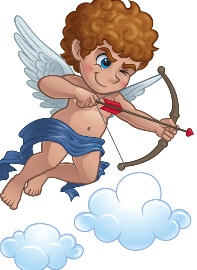 zondag 14 februari: Rozen zijn rood. Viooltjes zijn blauw. De geur van de WC doet me denken aan jou <3333 Grapjeeee!!!! Vandaag is het dus valentijn voor zij die het nog niet doorhadden. Een dag vol liefde, oelalaaaa. Wij verwachten jullie om 14u aan de lokalen en jullie lieve ouders mogen jullie om 17u weer komen ophalen. Dikke Kussen van jullie leiding xxxxxxxzondag 21 februari: Wie wordt de enige echte Marc Coucke van Vossem? Is het Marie of is het Hanne? Of Boris? Of toch Ruben? Of toch iemand anders? Dat kom je vandaag te weten van 14u tot 17 u aan het pastorieplein in de enige echte strijd over de heerschappij van het oh-zo-mooie Vossem.zondag 21 februari: Hoipipedoi het is weer tijd voor een nieuwe vergadering yihaaa. Maar deze week zitten we wel met een probleem… een groot probleem! We krijgen een eeuwenoud mysterie maar niet opgelost! Je kan het al raden: we schakelen jullie hulp en detectieve neuzen in. We beginnen aan ons raadsel om 14 uur aan de lokalen en hopelijk zien jullie ouders jullie in levende lijve terug om 17u :o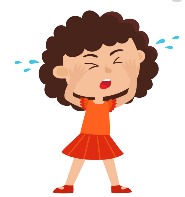 zondag 7 maart: Het is weer zover… een weekendje geen scouts, weenweenweenween. Maaaaaar bespaar jullie de traantjes want volgende week staan we weer voor jullie klaar. Geniet van jullie weekend en tot volgende week he!zondag 14 maart: Deze zondag gaan we allemaal samen lekker op bootcamp gaan. Dus zorg dat je goed opgewarmd komt voor deze pittige dag.zondag 21 maart: Wil je klimmen of dalen. Want ladderen is wat we gaan doen met het leukste ladderspel van het jaar.zondag 28 maart: Sèèèèèèg, al die verschillende bubbels hier, wat is me datte? Deze week profiteren we ervan en is het een reuzemegatoffe race! Wie spurt er door Vossem en gaat het beste om met de tijd? Afspraak om 14u aan het pastorieplein! Dat de coolste bubbel mag winnen xVoorwoord-Jogiversdata activiteitomschrijvingJuli 15-25 juliKampNéah Bouclier TAKVERANTWOORDELIJKE0493 63 77 34neahbouclier@gmail.comEdouard Conings0470284788edouardconings356@gmail.comHanne Derom0495330253hanne.derom@gmail.comMaxim Ville0485 32 89 20maximville332@gmail.comLaura De VilderGROEPSLEIDSTER0471 70 84 98laura.devilder@hotmail.com scoutsvossem@outlook.comHanne VogelaersGROEPSLEIDSTER0491 50 56 47hanne.vogelaers@outlook.comDinah KerramiGROEPSLEIDSTER0472 58 55 86dinah.k@hotmail.com